Committee on Committees Minutes/Action Summary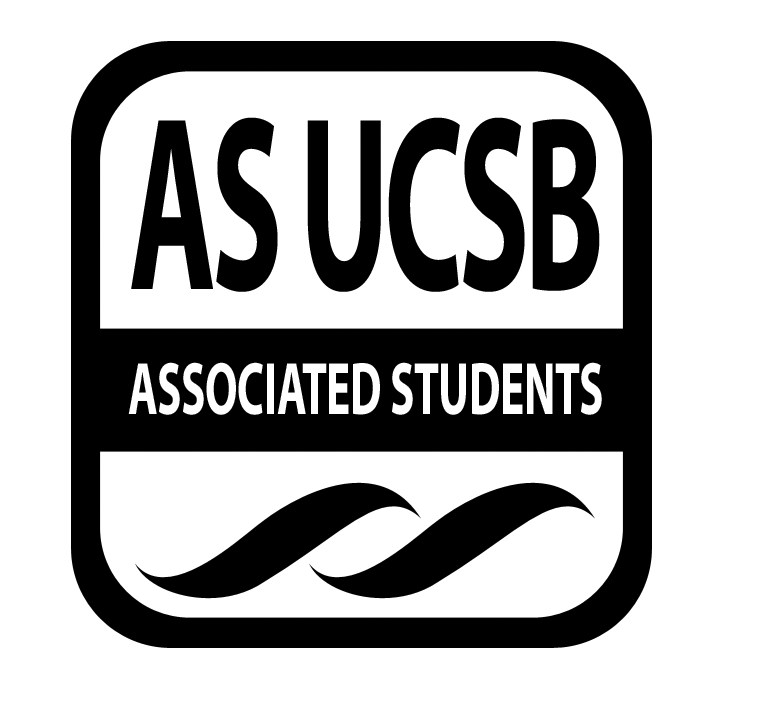 Associated Students
Pardall Center	   Minutes Recorded by:  Priscilla LeeFebruary 2, 2015 5:00 PMCALL TO ORDER at 5:05 PM by Sydney Bennet, ChairA. MEETING BUSINESSRoll Call B.     ACCEPTANCE of ACTION SUMMARY/MINUTESB-1.         Approval of our Action Summary/Minutes from 01/26/15MOTION/SECOND: Lee/NeimanMotion to approve minutes from 01/26/15ACTION: Passes by consentC.	DISCUSSION ITEMS C-1: Intro QuestionHow did you hear about AS/get involved?Kelly - through Fellowship, heard of it on the FlushAndrew - through Jonathan AbboudSydney - through Angela, EVPSA officeStacey - through emails, and CoCtail partyPriscilla - roommate had a position in ASPedro - being a part of RHA last year; Erika Martinez had position last year for CoCEve - brother said to join ASTheresa - through tabling in front of ArborOscar - through IzeahC-2: Recruitment FairSet-up with 25 tablesStill need to talk to UCEN about foodClarify if we can bring our own food with UCENMaybe about prizes (ideas?)Tickets or raffleAsk around IV for donation prizes (Sweet Alley?)Spending has to be approved by SenateGet people’s emails or sign-in to send a follow-up emailForm to sign up for all of the emailsAdd a question: Are you willing to share a table?Submitted request to have the flyer designed, approved to be advertised on the FlushPut on events calendar (everyone’s events)C-3: Tabling/Helping Committees RecruitEmail to ask about tabling at San Cat (Pedro)C-4: Shared GovernanceChairs are not available to AS and student reps - would not respond and instead had Senate Analyst respondShared Governance banquet - Thursday, February 19 (7-9?)Invitations sent out by the end of this week (and University Announcement)Suggestions or questions for EveC-5: Proxy BankContact Senators directly to log who got training last weekSend another email tomorrow to get people trainedIf anyone wants to be a proxy/wants to be a senatorC-6: AS OlympicsBought materials for gamesAny ideas for games with hula hoops, red cups, ping pong balls, etc.Talk to Exec about signing upEmail out to those who RSVP’d: assign colorsCoC wear CoC shirtsGame ideas:4 people - travel a particular distance with specific instructionsHula hoops - hold hands and get everyone throughDodgeball tournament for last two committees standingWinning each game earns pointsFlip cup tournamentWater pong tournament (Civil War)Set up at 12PMOpening ceremony for Olympics - on Friday (Kelly in charge)Send Kelly a list of people who RVSP’dC-7: Spring Recruitment StrategiesOpen all positions for next year on Week 7 of Spring QuarterPositions that are not appointed by Week 7, not going to be appointed this yearRight after recruitment fair, send out university announcementscan’t start interviewing till week 5 of Spring QuarterPush committees to do their own interviewsADJOURNMENTMeeting adjourned by Sydney Bennet at 5:58 pmMOTION/SECOND:  Lee/KopeckyMotion to end meeting at 5:58 pmACTION: passes by consentNameNote:absent (excused/not excused)arrived late (time)departed early (time)proxy (full name)NameNote:absent (excused/not excused)arrived late (time)departed early (time)proxy (full name)Sydney BennetPresentOscar ZaratePresentAndrew NeimanPresentPedro VillalobosPresentEve KopeckyPresentPriscilla LeePresentIzeah GarciaExcusedStacey HeoPresentKelly PearmanPresentTheresa TranPresent